___________________________________________________________________________________Проект              Қ А Р А Р                                               ПОСТАНОВЛЕНИЕ   «28» март 2016й.                     № 21                   «28» марта 2016г.В соответствии с Федеральным законом от 10.12.1995г № 196-ФЗ «О безопасности дорожного движения», Указа Президента Российской Федерации от 22.09.2006г. № 10-42 «О первоочередных мерах по обеспечению безопасности дорожного движения», в целях обеспечения сохранности жизни, здоровья граждан и их имущества, гарантии их законных прав на безопасные условия движения на дорогах,ПОСТАНОВЛЯЮ: 1.  Утвердить  муниципальную программу «Обеспечение безопасности дорожного движения на территории сельского поселения Малоязовский сельсовет муниципального района Салаватский район Республики Башкортостан» на 2016-2018 годы»  (далее – Программа), согласно приложению № 1.           2. Обнародовать настоящее Постановление на информационном стенде администрации сельского поселения Малоязовский сельсовет муниципального района Салаватский район Республики Башкортостан по адресу: Республика Башкортостан, Салаватский район, с. Татарский Малояз. ул. Школьная, 2 и разместить на официальном сайте Администрации сельского поселения Малоязовский сельсовет муниципального района Салаватский район Республики Башкортостан по адресу: www.spmaloyaz.ru.3. Контроль за исполнением данного Постановления оставляю за собой.Глава сельского поселения                                                   С.Ш. Ишмухаметова Приложение № 1к постановлению администрациисельского поселенияот  28.03.2016г. № 21ПАСПОРТ МУНИЦИПАЛЬНОЙ  ПРОГРАММЫ «Обеспечение безопасности дорожного движения на территории сельского поселения Малоязовский сельсовет муниципального района Салаватский район Республики Башкортостан» на 2016-2018 годы»1. Общая характеристика сферы реализации муниципальной программы       В настоящее время из-за высокой интенсивности движения автомобильного транспорта предупреждение аварийности становится одной из серьезнейших социально-экономических проблем. От ее успешного решения в значительной степени зависят не только жизнь и здоровье людей, но и развитие экономики сельского поселения.      Рост аварийности на автомобильных дорогах объясняется рядом факторов:      - постоянно возрастающая мобильность населения;      - уменьшение перевозок общественным транспортом и увеличение перевозок личным транспортом;     низкое качество подготовки водителей, приводящее к ошибкам в управлении  транспортными средствами, оценке дорожной обстановки;     - неудовлетворительная дисциплина, невнимательность и небрежность водителей при управлении транспортными средствами;      - несовершенством правового поля для участников движения;       - низкий уровень  воспитания детей в дошкольных и образовательных учреждениях, в семье;       - отсутствием источников целевого финансирования мероприятий по обеспечению безопасности дорожного движения.       Стремительное увеличение численности легковых автомобилей приводит к существенному изменению условий движения и оказывают негативное влияние на состояние аварийности.2. Цели, задачи, сроки и этапы реализации Программы        Целями Программыявляются: -  сокращение дорожно-транспортного травматизма;- усиление контроля за  эксплуатационным состоянием автомобильных дорог, дорожных сооружений.В рамках Программы предусматривается решение следующих задач:- повышение эффективности функционированиясистемы  государственного  управления в сфере обеспечения безопасности дорожного движения на местном уровне управления.формирование  общественного  мнения  по проблеме безопасности дорожного движения и негативного  отношения  к правонарушителям в сфере дорожного движения.     - предупреждение опасного  поведения  участников дорожного движения,     - повышение надежности транспортных средств и  профилактика детского дорожно-транспортного травматизма.       - совершенствование организации  движения  транспорта и пешеходов  в местах повышенной опасности      При реализации Программы  планируется осуществление следующих мероприятий:      - установка, замена дорожных знаков;       - реконструкция и ремонт проезжей части автодорог; ямочный ремонт и частичное  асфальтирование дорог;       - участие в районном конкурсе «Безопасное колесо»,  игре «Светофор»;       -  обустройство тротуаров и  пешеходных переходов.3.Целевые показатели достижения целей и решения задач, основные ожидаемые конечные результаты муниципальной программы        Целевыми показателями достижения целей и решения задач Программы являются:       - сокращение количества погибших в результате ДТП;       - сокращение количества ДТП с пострадавшими;       - снижения транспортного риска;       - снижение социального риска;       - снижение тяжести последствий.       В результате реализации Программы ожидается улучшение  условий движения на автомобильных дорогах, снижение аварийности на дорогах и сокращение числа погибших в ДТП. 4. Обобщенная характеристика основных мероприятий муниципальной программы.       В соответствии с целями и задачами Программы сформированы следующие основные мероприятия:       - обеспечение финансирования программных мероприятий позволит исключить противоречия и несогласованность действий заинтересованных органов и ведомств и в конечном итоге снизить угрозу одной из демографических проблем и внести существенный вклад в решение важнейшей государственной задачи - сохранение жизни и здоровья  населения страны;        -   снижение аварийности вследствие "человеческого фактора" посредством проведения пропагандистских кампаний, направленных на формирование у участников дорожного движения стереотипов законопослушного поведения, в том числе проведение   бесед (профилактических).                                                                                                        Совершенствование    системы   обучения  детей безопасному поведению на улицах и автомобильных дорогах. Данное мероприятие предусматривает строительство детских площадок по безопасности дорожного движения, оборудование учебных кабинетов по безопасности дорожного движения, приобретение наглядных пособий и внедрение новых методов обучения и воспитания транспортной культуры детей и подростков. Участие учащихся МОБУ ООШ с. Татарский Малояз в районном конкурсе «Безопасное колесо»,  игре «Светофор»;         -  обустройство тротуаров и  пешеходных переходов, применение современных технических средств организации дорожного движения (дорожных знаков, разметки, турникетных ограждений и т.д.)5.Обоснование объема финансовых ресурсов, необходимых для реализации муниципальной программы         Финансирование Программы предполагается осуществлять за счет республиканского бюджета на соответствующий финансовый год.Объем финансовых средств, необходимых для реализации Программы за счет средств бюджета республиканского составляет 895 000 руб., в том числе:2016 г.- 280 000 руб.2017 г. –  280 000 руб.2018 г. –  335 000 руб.         Финансирование мероприятий Программы за счет средств республиканского бюджета будет осуществляться в объемах, утвержденных решением Совета сельского поселения о бюджете на очередной финансовый год и плановый период.         При реализации Программы, учитывая продолжительный период ее реализации возможно возникновение рисков, связанных с социально – экономическими факторами, инфляцией и др., что может повлечь выполнение запланированных мероприятий не в полном объеме.          В этом случае объемы средств, необходимых для финансирования мероприятий Программы в очередном году, уточняются, и в случае необходимости вносятся соответствующие изменения в решение Совета сельского поселения о бюджете сельского поселения на очередной финансовый год и на плановый период и в Программу.6. Механизм реализации Программы Управление настоящей Программой включает в себя организационные мероприятия, обеспечивающие планирование, реализацию, корректировку и контроль исполнения предусмотренных мероприятий.Механизмы реализации Программы представляют собой скоординированные по срокам и направлениям действия соисполнителей с учетом имеющихся социально-экономических условий. B зависимости от изменения задач на разной стадии исполнения отдельные мероприятия Программы могут быть заменены на другие, в большей степени отвечающие задачам конкретного периода.Основным исполнителем настоящей Программы является:Администрация Малоязовского сельсовета Салаватского района.Действия по корректировке, приостановлению или прекращению настоящей Программы осуществляются в соответствии с Порядком разработки, реализации и оценки эффективности муниципальных программ сельского поселения, утвержденным постановлением администрации от 24.09.2013г. № 62 «Об утверждении порядка разработки, реализации и оценки эффективности муниципальных программ администрации сельского поселения Малоязовский сельсовет».Главными распорядителями бюджетных средств Программы является администрация сельского поселения.Бюджетная составляющая Программы контролируется в соответствии с законодательством Российской Федерации.Управление реализацией Программы, контроль за выполнением намеченных мероприятий, целевое использование выделенных ассигнований осуществляет муниципальный заказчик - администрация Малоязовского сельсовета Салаватского района.Организационное руководство по выполнению Программы осуществляет администрация Малоязовского сельсовета Салаватского района.Информирование общественности о ходе и результатах реализации Программы, финансировании программных мероприятий осуществляется путем обнародования.Ответственный исполнитель муниципальной программы несет ответственность за реализацию и конечные результаты муниципальной программы, эффективное использование выделяемых на ее выполнение финансовых средств.Ответственный исполнитель муниципальной программы с учетом выделяемых на реализацию муниципальной программы финансовых средств ежегодно уточняет затраты по программным мероприятиям, механизм реализации муниципальной программы, состав участников программных мероприятий.В процессе реализации муниципальной программы ответственный исполнитель вправе внести изменения в перечни  и состав мероприятий, сроки их реализации, а также в объемы бюджетных ассигнований на реализацию мероприятий в пределах утвержденных лимитов бюджетных ассигнований на реализацию муниципальной программы в целом.При внесении изменений в муниципальную программу не допускается:изменение целей и задач, для комплексного решения которых была принята муниципальная программа;изменение целевых показателей, планируемых конечных результатов, приводящих к ухудшению социально-экономических последствий ее реализации.Для обеспечения мониторинга хода реализации муниципальной программы ответственный исполнитель ежеквартально отчитывается о ходе ее выполнения.Ответственный исполнитель муниципальной программы подготавливает и до 01 марта года, следующего за отчетным, представляет в администрацию Малоязовского сельсовета Салаватского района годовой доклад о ходе реализации муниципальной программы.Годовой доклад должен содержать:конкретные результаты, достигнутые за отчетный период;перечень мероприятий, выполненных и невыполненных (с указанием причин) в установленные сроки;анализ факторов, повлиявших на ход реализации муниципальной программы;данные об объеме, затраченных на реализацию муниципальной программы финансовых ресурсов;информацию о внесенных изменениях в муниципальную программу;информацию для оценки эффективности реализации муниципальной программы. По муниципальной  программе, срок реализации которой завершается в отчетном году, ответственный исполнитель муниципальной программы подготавливает и до 01 марта года, следующего за отчетным, представляет в  администрацию Малоязовского сельсовета Салаватского района годовой доклад о выполнении муниципальной программы за весь период ее реализации. Настоящая Программа считается завершенной после утверждения отчета о ее выполнении в установленном порядке.Настоящая Программа считается завершенной после утверждения отчета о ее выполнении в установленном порядке.7. Перечень имущества, создаваемого (приобретаемого) в ходе реализации муниципальной программы. Сведения о правах на имущество, создаваемое (приобретаемое) в ходе реализации муниципальной программы.       В ходе реализации Программы будут приобретены  дорожные знаки, расходный материал, для изготовления печатной продукции.Приложение № 1                                                  к муниципальной программе                                                                 от 28.03.2016г. № 21Переченьцелевых показателей  эффективности реализации муниципальной программы «Повышение безопасности дорожного движения в сельском  поселении Малоязовский сельсовет муниципального района Салаватский район Республики Башкортостан»  на 2016-2018 годы» Приложение № 2                                                  к муниципальной программе                                                                 от 28.03.2016г. № 21Переченьмероприятий муниципальной программы«Повышение безопасности дорожного движения в сельском  поселении Малоязовский сельсовет муниципального района Салаватский район Республики Башкортостан»  на 2016-2018 годы» БАШҚОРТОСТАН РЕСПУБЛИКАhЫСАЛАУАТ РАЙОНЫ МУНИЦИПАЛЬ РАЙОНЫНЫҢ МАЛАЯЗ АУЫЛ СОВЕТЫ АУЫЛ  БИЛӘМӘhЕХАКИМИӘТЕ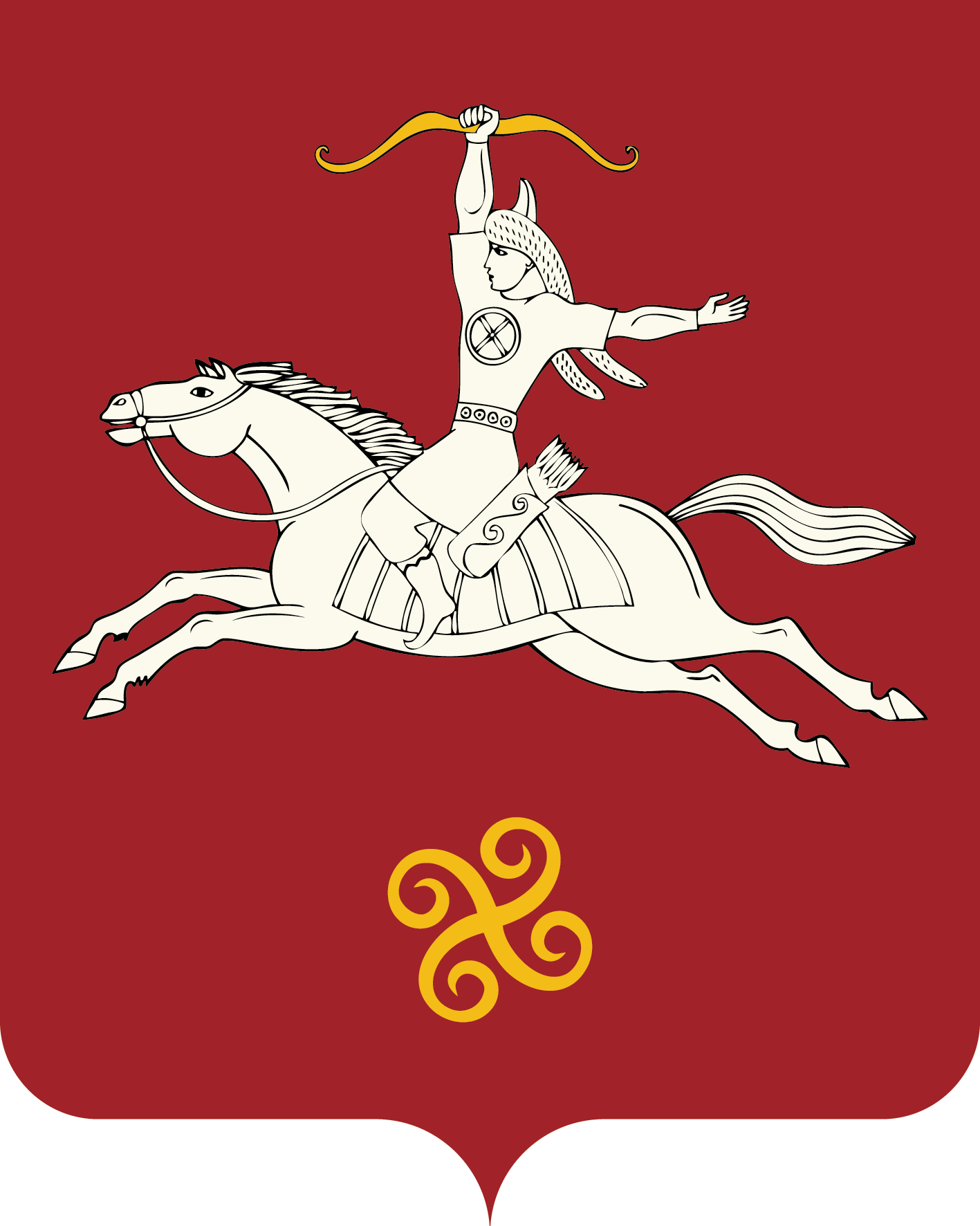 РЕСПУБЛИКА БАШКОРТОСТАНАДМИНИСТРАЦИЯ СЕЛЬСКОГОПОСЕЛЕНИЯМАЛОЯЗОВСКИЙ СЕЛЬСОВЕТМУНИЦИПАЛЬНОГО РАЙОНАСАЛАВАТСКИЙ РАЙОН452490, Татар Малаяҙ ауылы, Мәктәп урамы, 2 йорт тел. (34777) 2-90-35, 2-90-78452490, с.Татарский Малояз, ул. Школьная, 2 тел. (34777) 2-90-35, 2-90-78Об утверждении проекта муниципальной программы «Обеспечение безопасности дорожного движения на территории сельского поселения Малоязовский сельсовет муниципального района Салаватский район Республики Башкортостан» на 2016-2018 годы»Ответственный исполнитель программыАдминистрация сельского поселения Малоязовский сельсовет муниципального района Салаватский район Республики Башкортостан (далее- Администрация Малоязовского сельсовета Салаватского района)Исполнитель программыАдминистрация Малоязовского сельсовета Салаватского районаЦели Программы  Обеспечение охраны жизни, здоровья и имущества граждан, защита их прав законных интересов на безопасные условия движения на дорогах сельского поселения Малоязовский сельсоветЗадачи Программы - повышение эффективности функционирования системы  государственного  управления  в  сфере обеспечения безопасности дорожного движения на местном уровне управления.                                            - формирование  общественного  мнения  по проблеме безопасности  дорожного движения и негативного  отношения  к правонарушителям         в сфере дорожного движения.- предупреждение опасного  поведения  участников дорожного движения,- повышение надежности транспортных средств и  профилактика детского дорожно-транспортного травматизма.    - совершенствование организации  движения  транспорта и пешеходов  в местах повышенной опасности Целевые показатели Программы -сокращение количества погибших в результате ДТП;-сокращение количества ДТП с пострадавшими;-снижения транспортного риска;-снижение социального риска;-снижение тяжести последствийСроки и этапы реализации ПрограммыПрограмма рассчитана  на  2016-2018 годы, в один этап   Объем    и источники  финансированияПрограммыФинансирование программы осуществляется за счет средств республиканского бюджета сельского поселенияОбъем финансирования программы составляет:- 2016 год- 200 000 рублей- 2017 год-    200 000 рублей- 2018 год-    250 000 рублейОжидаемые конечные результаты реализации программы В результате реализации Программы ожидается улучшение  условий движения на автомобильных дорогах, снижение аварийности на дорогах и сокращение числа погибших в ДТП.№ п/пНаименование целевого индикатораед.измер.Планируемые значения целевых индикаторов по годамПланируемые значения целевых индикаторов по годамПланируемые значения целевых индикаторов по годамПланируемые значения целевых индикаторов по годам№ п/пНаименование целевого индикатораед.измер.2016 г.2017 г.2018г.Всего1сокращение количества погибших в результате ДТПшт.00002-сокращение количества ДТП с пострадавшимишт.00003-снижения транспортного рискашт.00004-снижение социального рискашт.00005-снижение тяжести последствийшт.0000№п\пНаименование мероприятийОбъем финансированияОбъем финансированияОбъем финансированияИсточник финансирования Исполнитель №п\пНаименование мероприятий2016г.2017 г.2018 г.1Установка замена дорожных знаков 10,010,010,0Средства местного бюджетаАдминистрациясельского поселенияАдминистрациясельского поселения2Ремонт проезжей части дорог;   ямочный ремонт 200,0200,0250,0Средства республиканского бюджета.Администрация сельского поселенияАдминистрация сельского поселения3Очистка дорог от снега50,050,055,0Средства республиканского бюджета. Администрация сельского поселенияАдминистрация сельского поселения4Приобретение противогололедного материала 10,010,010,0Средства местного бюджета.Администрация сельского поселенияАдминистрация сельского поселения5Проведение мероприятий по безопасности дорожного движения.10,010,010,0Средства местного бюджеташкола «Малоязовский СДК»;  администрация сельского поселения школа «Малоязовский СДК»;  администрация сельского поселения ИТОГО280,0280,0335,0